Разъяснение №1 от 12.04.2021 г.
к Документации о закупке по запросу предложений в электронной форме, на право заключения договора на поставку продукции по Лоту 14201-РЕМ ПРОД-2021-ЯЭ Затворы и клапаныТема разъяснений:Разъяснения Технических требований Заказчика. Дата поступления запроса о разъяснениях: 09.04.2021 03:12Сведения о предмете запроса:Уточняющие вопросы Участника.Вопрос № 1:Добрый день! Вы будете рассматривать затворы с другим электроприводом с аналогичными характеристиками?Ответ № 1:В случае если Участником предлагаются эквиваленты требуемой Заказчику продукции, или ее составных частей в составе своего предложения он должен в обязательном порядке предоставить подробное описание предлагаемого к поставке эквивалента.Секретарь Закупочной комиссии                                                           Кривошапкина А.К.И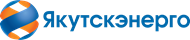 ПАО «Якутскэнерго»